TERZO CIRCOLO DIDATTICO SOMMA VESUVIANA - NA SCUOLA PRIMARIA GIUDIZIO DESCRITTIVO OBIETTIVI DOCUMENTO DI VALUTAZIONE + RUBRICHE VALUTATIVE Secondo Quadrimestre 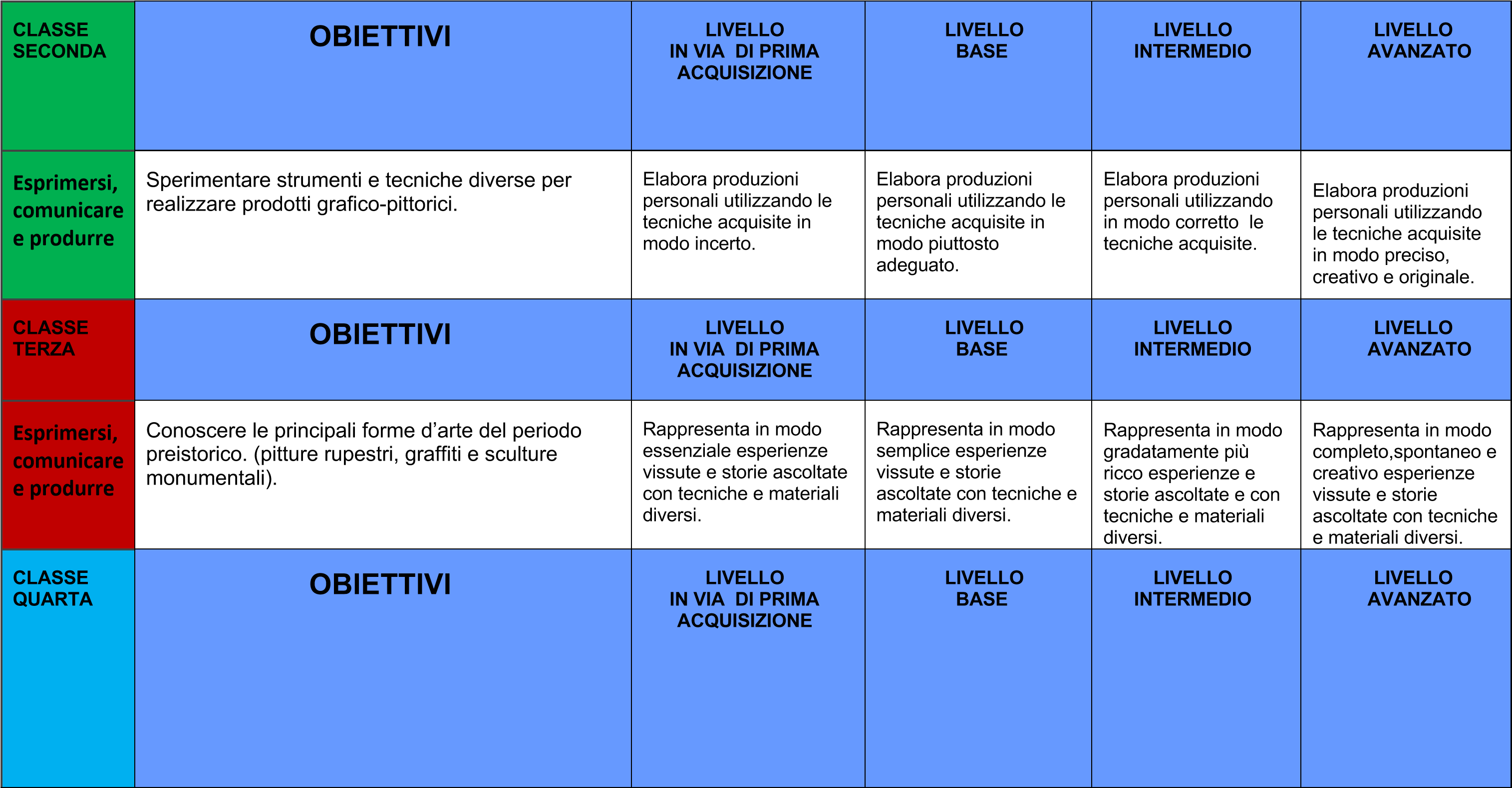 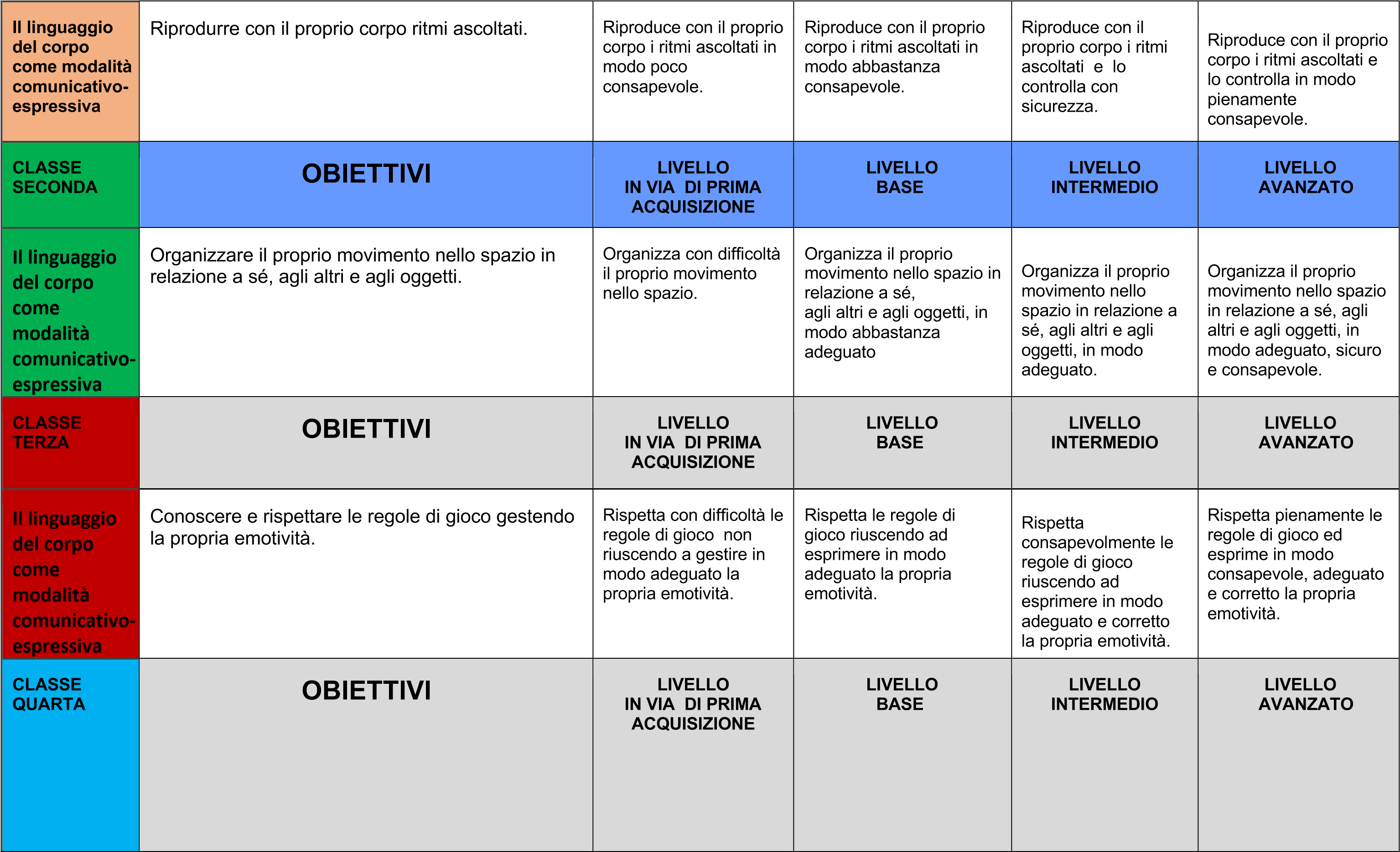 NUCLEI TEMATICI ITALIANO CLASSE SECONDA OBIETTIVI LIVELLO IN VIA  DI PRIMA ACQUISIZIONE LIVELLO BASE LIVELLO INTERMEDIO LIVELLO AVANZATO Ascoltare e parlare   Leggere e comprendere Scrivere Interagire in modo collaborativo in una conversazione su argomenti di esperienza diretta.Esporre il contenuto di testi ascoltatiInteragisce in una conversazione su argomenti di esperienza diretta, se stimolatoInteragisce in una conversazione su argomenti di esperienza diretta o mediata, se stimolato.Interagisce in una conversazione 	su argomenti 	di esperienza diretta o mediata 	in 	modo pertinente.Interagisce in una conversazione su argomenti di esperienza diretta o mediata in modo pertinente, collaborativo e con uncontributo originaleAscoltare e parlare   Leggere e comprendere Scrivere Leggere e comprendere testi di vario tipo identificando le informazioni principali e le loro relazioni  utilizzando diverse tecniche di lettura.Legge ad alta voce con incertezza e in modo poco espressivo. Sestimolato,comprende 	 	le informazioni principaliLegge ad alta voce in modo abbastanza scorrevole e non sempre espressivo. Comprendesostanzialmente le informazioni.Legge in modo corretto, scorrevole e comprende in modo funzionale le informazioni.Legge in modo corretto, scorrevole ed espressivo, comprende in maniera completa e rapida le informazioni.Ascoltare e parlare   Leggere e comprendere Scrivere Produrre brevi testi per raccontare il proprio vissuto e semplici storie.Produce, se aiutato, testi inerenti il proprio vissuto non sempre correttiProduce, in parziale autonomia e in modo sostanzialmentecorretto, brevi testi inerenti il proprio vissuto e semplici storie.Produce in autonomia brevi testi su argomenti noti e semplici storie in modo corretto.  Inserisce informazioni chiare e dettagliate.Produce testi su argomenti diversi e storie con coerenza e coesione. Inserisce informazioni dettagliate con ricchezza lessicale.Acquisizione ed espansione del lessico e riflessione linguisticaRiconoscere ed applicare nella propria produzione scritta le conoscenze ortografiche.Riconosce parzialmente ed utilizza con difficoltà le principali convenzioni ortograficheRiconosce ed utilizza le convenzioni ortografiche e di interpunzione in modo basicoRiconosce ed utilizza con buona padronanza le principali convenzioni ortografiche e morfologicheRispetta consapevolmente le convenzioni ortografiche e morfologicheMATEMATICA MATEMATICA MATEMATICA MATEMATICA MATEMATICA CLASSE SECONDA OBIETTIVI LIVELLO IN VIA  DI PRIMA ACQUISIZIONE LIVELLO BASE e LIVELLO INTERMEDIO LIVELLO AVANZATO Numeri e calcolo Spazio e figure Operare con sicurezza nel calcolo scritto e mentale oltre il 100.Con l’aiuto dell’insegnante esegue semplici procedure di calcolo scritto e mentaleEsegue semplici procedure di calcolo scritto e mentale  con discreta autonomia e parziale correttezzaEsegue correttamente e in autonomia procedure di calcolo scritto e mentale.Esegue con sicurezza, rapidità e correttezza procedure di calcolo scritto e mentale.Numeri e calcolo Spazio e figure Riconoscere e disegnare le principali figure piane; denominare le figure solide.Riconosce, in modo approssimativo,  le principali 	figure geometricheRiconosce e disegna in modo sostanzialmente corretto le figure geometriche piane. Denomina , con qualche incertezza, quelle solide.Riconosce e disegna le principali figure geometriche piane in modo autonomo e corretto. Denomina le figure solide con sicurezzaRiconosce e disegna con accuratezza le principali figure piane. Denomina con sicurezza le figure solide e necoglie la relazione tra gli elementiProblemi Analizzare e risolvere problemi nell’ambito delle quattro operazioni.Analizza e risolve semplici situazioni problematiche con il supporto del docente.Con qualche incertezza, comprende semplici problemi ed applica procedure risolutive in situazioni già affrontate in classe.Comprende situazioni problematiche di diverso tipo e applica procedure risolutive in modo autonomo.Comprende situazioni problematiche anche in contesti nuovi e applica con sicurezza e rapidità procedure risolutive.Relazioni, dati  e previsioni Leggere e rappresentare semplici relazioni e dati con diagrammi, schemi e tabelle.Ha difficoltà nel classificare, Stabilisce relazioni e  rappresenta graficamente dei dati se aiutato.Classifica e mette in relazione, raccoglie dati e li rappresenta graficamente solo in semplici contesti.Classifica e mette in relazione, raccoglie dati e li rappresenta graficamente in modo corretto.Classifica e mette in relazione, raccoglie dati e li rappresenta graficamente in modo autonomo e corretto.INGLESE CLASSE SECONDA OBIETTIVI LIVELLO IN VIA  DI PRIMA ACQUISIZIONE LIVELLO BASE LIVELLO INTERMEDIO LIVELLO AVANZATO LIVELLO AVANZATO Listening Speaking Reading Writing Ascoltare e comprendere messaggi orali relativi ad ambiti scolastici e familiari. Memorizzare e utilizzare nella comunicazione frasi di routine Comprende in modo parziale, anche con l’ausilio di immagini, il contenuto di frasi minime. Se sollecitato dall’insegnante risponde a semplici domande. Comprende il contenuto di frasi minime. Risponde a domande molto semplici. Comprende in modo corretto il contenuto di frasi minime. Memorizza frasi semplici in modo sostanzialmente corretto. Comprende semplici frasi in modo corretto e con sicurezza. Memorizza e utilizza nella comunicazione frasi di routine in modo corretto e appropriato Comprende semplici frasi in modo corretto e con sicurezza. Memorizza e utilizza nella comunicazione frasi di routine in modo corretto e appropriato Listening Speaking Reading Writing Leggere, con il supporto visivo, brevi e semplici frasi relative alle attività svolte. Trascrive parole e semplici frasi relative al contesto di esperienza. Legge, con il supporto visivo parole con il supporto dell’insegnante Se guidato, identifica e trascrive parole e semplici frasi, accompagnate da illustrazioni. Legge e trascrive brevi e semplici frasi, a volte con il supporto dell’insegnante. Identifica e trascrive parole e semplici frasi accompagnate da illustrazioni. Legge e trascrive semplici frasi con autonomia in modo sostanzialmente corretto. Identifica e trascrive parole e semplici frasi in modo autonomo Legge e trascrive semplici frasi autonomamente in modo corretto. Identifica e trascrive parole e semplici frasi in modo autonomo e corretto. Legge e trascrive semplici frasi autonomamente in modo corretto. Identifica e trascrive parole e semplici frasi in modo autonomo e corretto. STORIASTORIASTORIASTORIASTORIASTORIACLASSE SECONDA OBIETTIVI LIVELLO IN VIA  DI PRIMA ACQUISIZIONE LIVELLO BASE LIVELLO INTERMEDIO LIVELLO AVANZATO Orientarsi e collocare nel tempo fatti ed eventi Conoscere l’uso e la funzione di strumenti convenzionali per la misurazione della durata e l’organizzazione dei fenomeni dal punto di vista temporale. Comprende parzialmente 	 	i concetti 	di misurazione 	delle durate 	e l’organizzazione 	dei fenomeni dal punto di vista temporale e li utilizza con difficoltà. Comprende e utilizza i concetti di misurazione delle durate e l’organizzazione dei fenomeni dal punto di vista temporale in modo non del tutto autonomo e sostanzialmente corretto. Comprende e utilizza i concetti di misurazione delle durate e l’organizzazione dei fenomeni dal punto di vista temporale in modo autonomo. Comprende, utilizza  i concetti di misurazione delle durate e l’organizzazione dei fenomeni dal punto di vista temporale in  modo autonomo, corretto e sicuro Organizzazione delle informazioni Organizzazione delle informazioni Organizzazione delle informazioni Rappresentare conoscenze e concetti appresi mediante grafismi, disegni e racconti orali.. Con il supporto del docente, rappresenta  le conoscenze e i concetti appresi. Con il supporto del docente, rappresenta  le conoscenze e i concetti appresi. Rappresenta  le conoscenze 	e 	i concetti appresi in maniera abbastanza autonoma. Rappresenta  le conoscenze 	e 	i concetti appresi in maniera abbastanza autonoma. Rappresenta  le conoscenze 	e 	i concetti appresi in maniera abbastanza autonoma. Rappresenta  le conoscenze 	e 	i concetti appresi in maniera abbastanza autonoma. Rappresenta in modo corretto  le conoscenze e i concetti appresi. Rappresenta in modo corretto  le conoscenze e i concetti appresi. Rappresenta in modo corretto  le conoscenze e i concetti appresi. Rappresenta con sicurezza, autonomia e consapevolezza le conoscenze e i concetti appresi. Rappresenta con sicurezza, autonomia e consapevolezza le conoscenze e i concetti appresi. GEOGRAFIA GEOGRAFIA CLASSE  SECONDA CLASSE  SECONDA OBIETTIVI OBIETTIVI LIVELLO IN VIA  DI PRIMA ACQUISIZIONE LIVELLO IN VIA  DI PRIMA ACQUISIZIONE LIVELLO BASE LIVELLO BASE LIVELLO BASE LIVELLO BASE LIVELLO INTERMEDIO LIVELLO INTERMEDIO LIVELLO INTERMEDIO LIVELLO AVANZATO LIVELLO AVANZATO Paesaggio Regione e sistema territoriale Paesaggio Regione e sistema territoriale Osservare e individuare gli elementi rilevanti dei paesaggi. Osservare e individuare gli elementi rilevanti dei paesaggi. Osserva e individua gli elementi rilevanti dei paesaggi con linguaggio impreciso e con l’aiuto dell’insegnante. Osserva e individua gli elementi rilevanti dei paesaggi con linguaggio impreciso e con l’aiuto dell’insegnante. Osserva e individua parzialmente gli elementi rilevanti dei paesaggi con un linguaggio non sempre appropriato.. Osserva e individua parzialmente gli elementi rilevanti dei paesaggi con un linguaggio non sempre appropriato.. Osserva e individua parzialmente gli elementi rilevanti dei paesaggi con un linguaggio non sempre appropriato.. Osserva e individua parzialmente gli elementi rilevanti dei paesaggi con un linguaggio non sempre appropriato.. Osserva 	e individua 	gli elementi rilevanti dei paesaggi  in modo autonomo e con un linguaggio corretto. Osserva 	e individua 	gli elementi rilevanti dei paesaggi  in modo autonomo e con un linguaggio corretto. Osserva 	e individua 	gli elementi rilevanti dei paesaggi  in modo autonomo e con un linguaggio corretto. Osserva e individua gli elementi rilevanti dei paesaggi in modo appropriato, rielaborando i concetti appresi. Osserva e individua gli elementi rilevanti dei paesaggi in modo appropriato, rielaborando i concetti appresi. Paesaggio Regione e sistema territoriale Paesaggio Regione e sistema territoriale Riconoscere gli interventi positivi e negativi dell’uomo sull’ambiente. Riconoscere gli interventi positivi e negativi dell’uomo sull’ambiente. Riconosce, se guidato, gli interventi negativi e positivi dell’uomo sull’ambiente. Riconosce, se guidato, gli interventi negativi e positivi dell’uomo sull’ambiente. Riconosce gli interventi negativi e positivi dell’uomo sull’ambiente  in modo abbastanza corretto. Riconosce gli interventi negativi e positivi dell’uomo sull’ambiente  in modo abbastanza corretto. Riconosce gli interventi negativi e positivi dell’uomo sull’ambiente  in modo abbastanza corretto. Riconosce gli interventi negativi e positivi dell’uomo sull’ambiente  in modo abbastanza corretto. Riconosce gli interventi negativi e positivi dell’uomo sull’ambiente in modo autonomo e corretto. Riconosce gli interventi negativi e positivi dell’uomo sull’ambiente in modo autonomo e corretto. Riconosce gli interventi negativi e positivi dell’uomo sull’ambiente in modo autonomo e corretto. Riconosce gli interventi negativi e positivi dell’uomo sull’ambiente in modo autonomo, preciso e sicuro. Riconosce gli interventi negativi e positivi dell’uomo sull’ambiente in modo autonomo, preciso e sicuro.  SCIENZE  SCIENZE  SCIENZE CLASSE SECONDA CLASSE SECONDA OBIETTIVI OBIETTIVI OBIETTIVI LIVELLO IN VIA  DI PRIMA ACQUISIZIONE LIVELLO BASE LIVELLO BASE LIVELLO BASE LIVELLO BASE LIVELLO BASE .LIVELLO INTERMEDIO .LIVELLO INTERMEDIO .LIVELLO INTERMEDIO LIVELLO AVANZATO LIVELLO AVANZATO LIVELLO AVANZATO Osservare Osservare Osservare, descrivere e classificare oggetti in base alle proprietà e alle caratteristiche comuni. Osservare, descrivere e classificare oggetti in base alle proprietà e alle caratteristiche comuni. Osservare, descrivere e classificare oggetti in base alle proprietà e alle caratteristiche comuni. Riconosce, descrive e classifica oggetti in base alle proprietà e alle caratteristiche comuni  se aiutato e sollecitato nell’osservazione. Riconosce, descrive e classifica oggetti in base alle proprietà e alle caratteristiche comuni  in  modo sufficientemente corretto. Riconosce, descrive e classifica oggetti in base alle proprietà e alle caratteristiche comuni  in  modo sufficientemente corretto. Riconosce, descrive e classifica oggetti in base alle proprietà e alle caratteristiche comuni  in  modo sufficientemente corretto. Riconosce, descrive e classifica oggetti in base alle proprietà e alle caratteristiche comuni  in  modo sufficientemente corretto. Riconosce, descrive e classifica oggetti in base alle proprietà e alle caratteristiche comuni  in  modo sufficientemente corretto. Riconosce, descrive e classifica oggetti in base alle proprietà e alle caratteristiche comuni    in modo adeguato. Riconosce, descrive e classifica oggetti in base alle proprietà e alle caratteristiche comuni    in modo adeguato. Riconosce, descrive e classifica oggetti in base alle proprietà e alle caratteristiche comuni    in modo adeguato. Riconosce, descrive e classifica oggetti in base alle proprietà e alle caratteristiche comuni   in  modo accurato e preciso, Riconosce, descrive e classifica oggetti in base alle proprietà e alle caratteristiche comuni   in  modo accurato e preciso, Riconosce, descrive e classifica oggetti in base alle proprietà e alle caratteristiche comuni   in  modo accurato e preciso, Riconoscere e descrivere Riconoscere e descrivere Descrivere fenomeni della vita quotidiana legati a elementi solidi, liquidi e aeriformi seguendo le fasi di un semplice esperimento. Descrivere fenomeni della vita quotidiana legati a elementi solidi, liquidi e aeriformi seguendo le fasi di un semplice esperimento. Descrivere fenomeni della vita quotidiana legati a elementi solidi, liquidi e aeriformi seguendo le fasi di un semplice esperimento. Se aiutato, descrive fenomeni della vita quotidiana legati ai solidi, liquidi e aeriformi  in modo parziale e a volte incerto. Descrive fenomeni della vita quotidiana legati ai solidi, liquidi e aeriformi in modo sintetico ma abbastanza autonomo. Descrive fenomeni della vita quotidiana legati ai solidi, liquidi e aeriformi in modo sintetico ma abbastanza autonomo. Descrive fenomeni della vita quotidiana legati ai solidi, liquidi e aeriformi in modo sintetico ma abbastanza autonomo. Descrive fenomeni della vita quotidiana legati ai solidi, liquidi e aeriformi in modo sintetico ma abbastanza autonomo. Descrive fenomeni della vita quotidiana legati ai solidi, liquidi e aeriformi in modo sintetico ma abbastanza autonomo. Descrive fenomeni della vita quotidiana legati ai solidi, liquidi e aeriformi in modo autonomo e corretto. Descrive fenomeni della vita quotidiana legati ai solidi, liquidi e aeriformi in modo autonomo e corretto. Descrive fenomeni della vita quotidiana legati ai solidi, liquidi e aeriformi in modo autonomo e corretto. Descrive fenomeni della vita quotidiana legati ai solidi, liquidi e aeriformi in modo autonomo, completo e corretto. Descrive fenomeni della vita quotidiana legati ai solidi, liquidi e aeriformi in modo autonomo, completo e corretto. Descrive fenomeni della vita quotidiana legati ai solidi, liquidi e aeriformi in modo autonomo, completo e corretto. ED CIVICA ED CIVICA ED CIVICA CLASSE CLASSE OBIETTIVI OBIETTIVI OBIETTIVI LIVELLO IN VIA  DI PRIMA ACQUISIZIONE LIVELLO IN VIA  DI PRIMA ACQUISIZIONE LIVELLO IN VIA  DI PRIMA ACQUISIZIONE LIVELLO BASE LIVELLO BASE LIVELLO BASE LIVELLO INTERMEDIO LIVELLO INTERMEDIO LIVELLO INTERMEDIO LIVELLO AVANZATO LIVELLO AVANZATO Seconda Nucleo tematico:  Partecipazione e ambiente Seconda Nucleo tematico:  Partecipazione e ambiente Riconoscere l’importanza del rispetto per l’ambiente. Riconoscere l’importanza del rispetto per l’ambiente. Riconoscere l’importanza del rispetto per l’ambiente. Comprende a fatica le regole per le convivenza sociale. Comprende a fatica le regole per le convivenza sociale. Comprende a fatica le regole per le convivenza sociale. Comprende il significato delle regole per la convivenza sociale e generalmente le rispetta. Comprende il significato delle regole per la convivenza sociale e generalmente le rispetta. Comprende il significato delle regole per la convivenza sociale e generalmente le rispetta. Comprende il significato delle regole per la convivenza sociale e le rispetta. Comprende il significato delle regole per la convivenza sociale e le rispetta. Comprende il significato delle regole per la convivenza sociale e le rispetta. Comprende il significato delle regole per la convivenza sociale e le rispetta con consapevolezza. Comprende il significato delle regole per la convivenza sociale e le rispetta con consapevolezza. TECNOLOGIA CLASSE SECONDA OBIETTIVI OBIETTIVI OBIETTIVI OBIETTIVI LIVELLO IN VIA DI PRIMA ACQUISIZIONE LIVELLO BASE LIVELLO BASE LIVELLO BASE LIVELLO BASE LIVELLO BASE .LIVELLO INTERMEDIO .LIVELLO INTERMEDIO .LIVELLO INTERMEDIO LIVELLO AVANZATO Osservare e produrre Pianificare e realizzare un semplice oggetto elencando gli strumenti e i materiali necessari. Pianificare e realizzare un semplice oggetto elencando gli strumenti e i materiali necessari. Pianificare e realizzare un semplice oggetto elencando gli strumenti e i materiali necessari. Pianificare e realizzare un semplice oggetto elencando gli strumenti e i materiali necessari. Se aiutato,  realizza un semplice oggetto elencando gli strumenti e i materiali necessari Realizza un semplice oggetto elencando gli strumenti e i materiali necessari. Realizza un semplice oggetto elencando gli strumenti e i materiali necessari. Realizza un semplice oggetto elencando gli strumenti e i materiali necessari. Realizza un semplice oggetto elencando gli strumenti e i materiali necessari. Realizza un semplice oggetto elencando gli strumenti e i materiali necessari. Pianifica e realizza un semplice oggetto elencando gli strumenti e i materiali necessari in modo corretto. Pianifica e realizza un semplice oggetto elencando gli strumenti e i materiali necessari in modo corretto. Pianifica e realizza un semplice oggetto elencando gli strumenti e i materiali necessari in modo corretto. Pianifica e realizza un semplice oggetto elencando gli strumenti e i materiali necessari in modo completo, sicuro e appropriato. MUSICA MUSICA MUSICA MUSICA CLASSE SECONDA CLASSE SECONDA OBIETTIVI LIVELLO IN VIA  DI PRIMA ACQUISIZIONE LIVELLO BASE LIVELLO INTERMEDIO LIVELLO AVANZATO Ascoltare e produrre Ascoltare, distinguere e produrre suoni e rumori dell’ambiente attraverso i cinque sensi Ascolta e distingue suoni e rumori dell’ambiente in modo incerto. Ascolta e distingue suoni e rumori dell’ambiente in modo incerto. Ascolta e distingue suoni e rumori dell’ambiente in modo adeguato. Ascolta e distingue suoni e rumori dell’ambiente in modo attento ed appropriato. ARTE E IMMAGINEED.FISICA